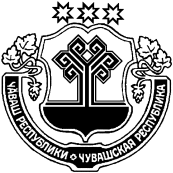 О признании утратившим силу некоторых постановлений администрации Юманайского сельского поселения      В соответствии с Уставом Юманайского  сельского поселения Шумерлинского района Чувашской Республики    администрация Юманайского сельского поселения постановляет:   1. Признать утратившими силу постановления администрации Юманайского  сельского поселения Шумерлинского района Чувашской Республики:  - от 28.09.2018   № 63 «Об утверждении муниципальной программы Юманайского сельского поселения Шумерлинского района «Развитие сельского хозяйства и регулирование рынка сельскохозяйственной продукции, сырья и продовольствия» на 2018-2022 годы»;  - от 19.11.2014 № 80 «Об утверждении муниципальной программы Юманайского сельского поселения Шумерлинского района «Развитие жилищного строительства и сферы жилищно-коммунального хозяйства» на 2014-2020 годы»;  - от 28.10.2015 №46 «О внесении изменений в муниципальную программу Юманайского сельского поселения Шумерлинского района «Развитие жилищного строительства и сферы жилищно-коммунального хозяйства» на 2014-2020 годы»; - от 04.03.2016 №11 «О внесении изменений в муниципальную программу Юманайского сельского поселения Шумерлинского района «Развитие жилищного строительства и сферы жилищно-коммунального хозяйства» на 2014-2020 годы»; - от 31.08.2016 №45 «О внесении изменений в муниципальную программу Юманайского сельского поселения Шумерлинского района «Развитие жилищного строительства и сферы жилищно-коммунального хозяйства» на 2014-2020 годы»; - от 06.03.2017  № 19 «О внесении изменений в муниципальную программу Юманайского сельского поселения Шумерлинского района «Развитие жилищного строительства и сферы жилищно-коммунального хозяйства» на 2014-2020 годы»;- от 28.02.2018  № 11 «О внесении изменений в муниципальную программу Юманайского сельского поселения Шумерлинского района «Развитие жилищного строительства и сферы жилищно-коммунального хозяйства» на 2014-2020 годы»;  - от 21.02.2019 №5 «О внесении изменений в муниципальную программу Юманайского сельского поселения Шумерлинского района «Развитие жилищного строительства и сферы жилищно-коммунального хозяйства» на 2014-2020 годы»; - от 30.07.2014 №50 «Об утверждении муниципальной программы Юманайского сельского поселения Шумерлинского района «Развитие культуры Юманайского сельского поселения» на 2014-2020 годы»; - от 04.03.2016 №9 «О внесении изменений в муниципальную программу Юманайского сельского поселения Шумерлинского района «Развитие культуры  Юманайского сельского поселения» на 2014-2020 годы»; - от 06.03.2017 № 22 «О внесении изменений в муниципальную программу Юманайского сельского поселения Шумерлинского района «Развитие культуры  Юманайского сельского поселения» на 2014-2020 годы»;  - от  27.02.2018   № 8 «О внесении изменений в муниципальную программу Юманайского сельского поселения Шумерлинского района «Развитие культуры  Юманайского сельского поселения» на 2014-2020 годы»;  - от 28.09.2018   № 58 «О внесении изменений в муниципальную программу Юманайского сельского поселения Шумерлинского района «Развитие культуры  Юманайского сельского поселения» на 2014-2020 годы»;- от 21.02.2019 №6 «О внесении изменений в муниципальную программу Юманайского сельского поселения Шумерлинского района «Развитие культуры  Юманайского сельского поселения» на 2014-2020 годы»;- от 27.08.2014 №61 «Об утверждении муниципальной программы Юманайского сельского поселения Шумерлинского района «Развитие природно-сырьевых ресурсов и повышение экологической безопасности» на 2014-2020 годы»;- от 30.12.2014 №101 «О внесении изменений в муниципальную программу Юманайского сельского поселения Шумерлинского района «Развитие природно-сырьевых ресурсов и повышение экологической безопасности» на 2014-2020 годы»;- от 21.02.2019 №7 «О внесении изменений в муниципальную программу Юманайского сельского поселения Шумерлинского района «Развитие природно-сырьевых ресурсов и повышение экологической безопасности» на 2014-2020 годы»;- от 10.12.2015 № 55 «Об утверждении муниципальной программы Юманайского сельского поселения Шумерлинского района «Развитие потенциала муниципального управления» на 2016-2020 годы»;- от 31.08.2016 №47 «О внесении изменений в муниципальную программу Юманайского сельского поселения Шумерлинского района «Развитие потенциала муниципального управления» на 2016-2020 годы»;- от 06.03.2017 №20 «О внесении изменений в муниципальную программу Юманайского сельского поселения Шумерлинского района «Развитие потенциала муниципального управления» на 2016-2020 годы»;- от 28.02.2018 №12 «О внесении изменений в муниципальную программу Юманайского сельского поселения Шумерлинского района «Развитие потенциала муниципального управления» на 2016-2020 годы»;- от 28.09.2018 № 61 «О внесении изменений в муниципальную программу Юманайского сельского поселения Шумерлинского района «Развитие потенциала муниципального управления» на 2016-2020 годы»;- от 21.02.2019 №8 «О внесении изменений в муниципальную программу Юманайского сельского поселения Шумерлинского района «Развитие потенциала муниципального управления» на 2016-2020 годы»;- от 24.11.2014 №82 «Об утверждении муниципальной программы Юманайского сельского поселения Шумерлинского района Чувашской Республики «Содействие занятости населения» на 2014-2020 годы»; - от 30.12.2014 №99 «О внесении изменений в муниципальную программу Юманайского сельского поселения Шумерлинского района «Содействие занятости населения» на 2014-2020 годы»;- 06.03.2017 №21 «О внесении изменений в муниципальную программу Юманайского сельского поселения Шумерлинского района «Содействие занятости населения» на 2014-2020 годы»;-  от 28.02.2018 № 13 «О внесении изменений в муниципальную программу Юманайского сельского поселения Шумерлинского района «Содействие занятости населения» на 2014-2020 годы»;- от 28.09.2018 № 60 «О внесении изменений в муниципальную программу Юманайского сельского поселения Шумерлинского района «Содействие занятости населения» на 2014-2020 годы»;- от 21.02.2019 №9 «О внесении изменений в муниципальную программу Юманайского сельского поселения Шумерлинского района «Содействие занятости населения» на 2014-2020 годы»;- от 28.02.2017 № 16 «Об утверждении муниципальной  программы «Развитие транспортной системы Юманайского сельского поселения Шумерлинского района» на 2017-2020  годы»;- от 28.02.2018  № 14 «О внесении изменений в муниципальную программу Юманайского сельского поселения Шумерлинского района «Развитие транспортной системы Юманайского сельского поселения Шумерлинского района» на 2017-2020  годы»;- от 22.06.2018   № 29 «О внесении изменений в муниципальную программу Юманайского сельского поселения Шумерлинского района «Развитие транспортной системы Юманайского сельского поселения Шумерлинского района» на 2017-2020  годы»;- от 21.02.2019 №10 «О внесении изменений в муниципальную программу Юманайского сельского поселения Шумерлинского района «Развитие транспортной системы Юманайского сельского поселения Шумерлинского района» на 2017-2020  годы»;- от 11.08.2014 № 56 «Об утверждении муниципальной программы Юманайского сельского поселения Шумерлинского района «Управление общественными финансами и муниципальным долгом Юманайского сельского поселения Шумерлинского района» на 2014-2020 годы»;- от  30.12.2014 №98 «О внесении изменений в муниципальную программу Юманайского сельского поселения Шумерлинского района «Управление общественными финансами и муниципальным долгом Юманайского сельского поселения Шумерлинского района» на 2014-2020 годы»;- от 04.03.2016 №10 «О внесении изменений в муниципальную программу Юманайского сельского поселения Шумерлинского района «Управление общественными финансами и муниципальным долгом Юманайского сельского поселения Шумерлинского района» на 2014-2020 годы»;- от 31.08.2016 №46 «О внесении изменений в муниципальную программу Юманайского сельского поселения Шумерлинского района «Управление общественными финансами и муниципальным долгом Юманайского сельского поселения Шумерлинского района» на 2014-2020 годы»;- от 28.02.2017 № 17 «О внесении изменений в муниципальную программу Юманайского сельского поселения Шумерлинского района «Управление общественными финансами и муниципальным долгом Юманайского сельского поселения Шумерлинского района» на 2014-2020 годы»;- от 27.06.2017 №32 «О внесении изменений в муниципальную программу Юманайского сельского поселения Шумерлинского района «Управление общественными финансами и муниципальным долгом Юманайского сельского поселения Шумерлинского района» на 2014-2020 годы»;- от 09.01.2018 №2 «О внесении изменений в муниципальную программу Юманайского сельского поселения Шумерлинского района «Управление общественными финансами и муниципальным долгом Юманайского сельского поселения Шумерлинского района» на 2014-2020 годы»;- от 28.02.2018  №15 «О внесении изменений в муниципальную программу Юманайского сельского поселения Шумерлинского района «Управление общественными финансами и муниципальным долгом Юманайского сельского поселения Шумерлинского района» на 2014-2020 годы;- от 22.06.2018 № 27 «О внесении изменений в муниципальную программу Юманайского сельского поселения Шумерлинского района «Управление общественными финансами и муниципальным долгом Юманайского сельского поселения Шумерлинского района» на 2014-2020 годы»;- от 28.09.2018   № 59 «О внесении изменений в муниципальную программу Юманайского сельского поселения Шумерлинского района «Управление общественными финансами и муниципальным долгом Юманайского сельского поселения Шумерлинского района» на 2014-2020 годы»;- от 21.02.2019 №11 «О внесении изменений в муниципальную программу Юманайского сельского поселения Шумерлинского района «Управление общественными финансами и муниципальным долгом Юманайского сельского поселения Шумерлинского района» на 2014-2020 годы»;- от  27.02.2018 № 9 «Об утверждении муниципальной программы  Юманайского сельского поселения Шумерлинского района Чувашской Республики «Формирование современной городской среды на территории Юманайского сельского  поселения  Шумерлинского района Чувашской Республики» на 2018–2022 годы»- от 22.06.2018 №28  «О внесении изменений в муниципальную программу Юманайского сельского поселения Шумерлинского района «Формирование современной городской среды на территории Юманайского сельского  поселения  Шумерлинского района Чувашской Республики» на 2018–2022 годы»;- от 30.07.2014 №51 «Об утверждении муниципальной программы Юманайского сельского поселения Шумерлинского района «Информационное общество Юманайского сельского поселения Шумерлинского района Чувашской Республики» на 2014-2020 годы»;-от 30.12.2014№100 «О внесении изменений в муниципальную программу Юманайского сельского поселения Шумерлинского района «Информационное общество  Юманайского сельского поселения Шумерлинского района Чувашской Республики» на 2014-2020 годы».2. Настоящее постановление вступает в силу с момента его официального опубликования в издании «Вестник Юманайского сельского поселения Шумерлинского района» и подлежит размещению на официальном сайте администрации Юманайского сельского поселения  Шумерлинского района.Глава Юманайского сельского поселения                                                                                                          О.П. ЯковлевЧĂВАШ РЕСПУБЛИКИÇĚМĚРЛЕ РАЙОНĚЧУВАШСКАЯ РЕСПУБЛИКА ШУМЕРЛИНСКИЙ  РАЙОН  ЮМАНАЙ ЯЛ ПОСЕЛЕНИЙĚН АДМИНИСТРАЦИЙĚ ЙЫШĂНУ29.03.2019     27 №Юманай сали АДМИНИСТРАЦИЯЮМАНАЙСКОГО СЕЛЬСКОГОПОСЕЛЕНИЯ ПОСТАНОВЛЕНИЕ29.03.2019   № 27с.Юманай   